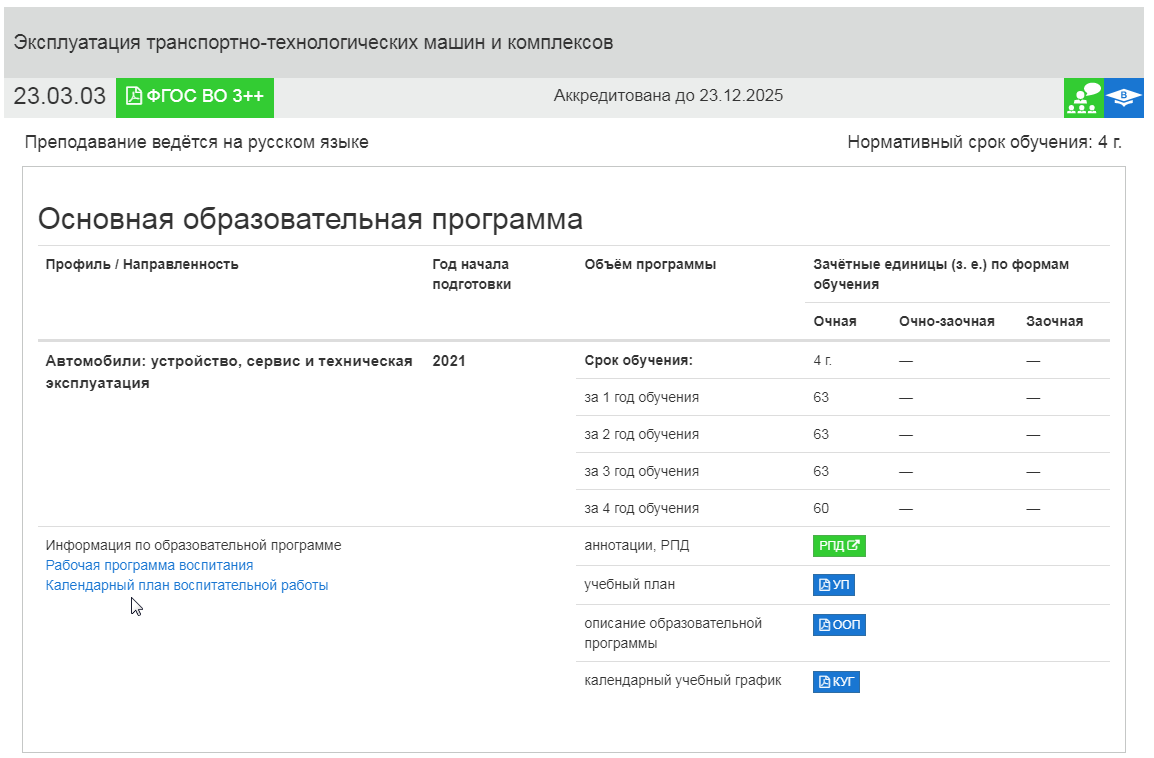 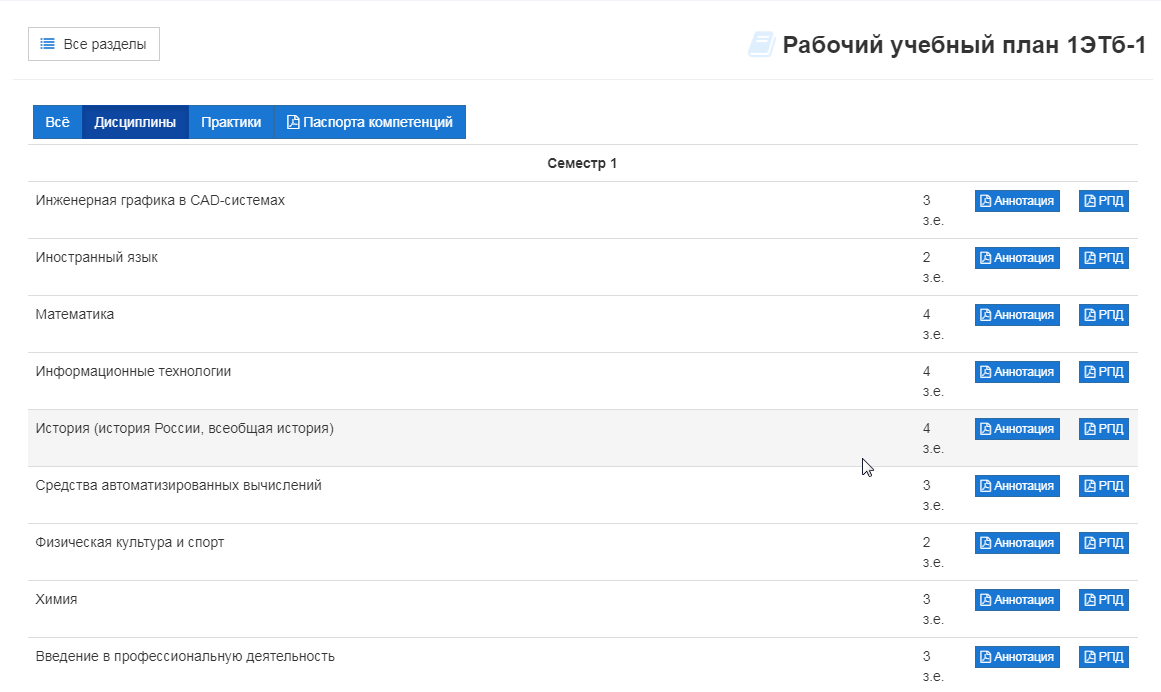 №Компонент ОПОПФормируетСогласуетУтверждаетПримечаниеУчебный план УМУЗав.каф.деканЭП ректораВыгрузка из «Шахт» в формат .xlsxКалендарный учебный  график УМУЗав.каф.деканЭП ректораВыгрузка из «Шахт» в формат .xlsxОписание ОПОП РОП / зав.кафедройДекан,УМУЭП ректораШаблон + ФГОС + выгрузка УП из «Шахт» в формат .xlsx (в перспективе подготовка модуля в ИС университета)Лист изменения в ОПОПРОП / зав.кафедройДекан,УМУЭП ректораФиксация ежегодной актуализации ОПОППаспорта компетенцийРОП / зав.кафедройОценочные материалы УК – УМУ, по ОПОП – РОП / зав.кафедройЗав.каф.деканпо УК – унифицированные ОМ, по ОПК и ПК - разработка ОМ Аннотация РПДпедагогический работникВ перспективе подготовка модуля в ИС университетаРПД педагогический работникзав.кафедрой / РОП деканФормируется в модуле ИС университета (после загрузки УП), размещение в Альфреско для вывода на сайтФОС РПДпедагогический работникзав.кафедрой / РОП деканФормируется в модуле ИС университета (после загрузки УП), размещение в Альфреско для вывода в ЛКС студентаАннотация РППпедагогический работникВ перспективе подготовка модуля в ИС университетаРППпедагогический работникзав.кафедрой / РОПдеканФормируется в модуле ИС университета (после загрузки УП), размещение в Альфреско для вывода на сайтФОС РППпедагогический работникзав.кафедрой / РОП деканФормируется в модуле ИС университета (после загрузки УП), размещение в Альфреско для вывода в ЛКС студентаРеестр литературыРОП / зав.кафедройФормируется по сведениям, предоставленным разработчиком РПД / РППРеестр ЭБСРОП / зав.кафедройФормируется по сведениям, предоставленным разработчиком РПД / РППРеестр ПОРОП / зав.кафедройФормируется по сведениям, предоставленным разработчиком РПД / РПППрограмма ГИАРОП / зав.кафедройУМУдеканШаблон + ОПОП + УП (в перспективе подготовка модуля в ИС университета)Справка о МТО ОПОПРОП / зав.кафедройБазовая описательная справка + МТО по ОПОПБез привязки к дисциплинамМетодические материалыРОП / зав.кафедройОставить только часть 1 Общие рекомендации по СРС – базовые для баалавриата / специалитета и магистратурыРабочая программа воспитанияОснова – служба проректора по УВРиОВ, по ОПОП – РОП / зав.кафедройдеканЭП ректораБазовая РПВ + учет особенностей ОПОПКалендарный план воспитательной работыОснова – служба проректора по УВРиОВ, по ОПОП – РОП / зав.кафедройдеканЭП ректораБазовый КПВР + учет особенностей ОПОП